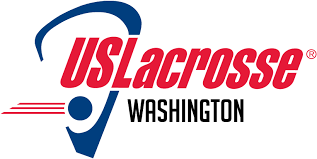 US Lacrosse, Washington Chapter Hall of FameThe Washington Chapter of the US Lacrosse Hall of Fame honors the great players, coaches, officials, contributors and champions of the game, who have made significant contributions to the game in Washington and are deserving of the highest recognition.Induction to Washington Chapter of the US Lacrosse Hall of Fame is one of the highest honors one can receive for achievement in the sport in Washington. Chapter Hall of Fame recognition is a condition for eligibility for the National Lacrosse Hall of Fame, which is located in Baltimore.The Washington State Chapter Hall of Fame was established in 2006, when it inducted its first Hall of Fame class of 11 individuals. There have been four Hall of Fame classes inducted since. You will find our Hall of Famers on the Chapter website. Members are organized by year of induction and alphabetically.CRITERIA FOR NOMINATIONGoal:  To set criteria for the Washington State Lacrosse Hall of Fame selection process.In order to be considered for nomination to the Washington State Lacrosse Hall of Fame, all candidates must fulfill the following criteria:Must sign a completed Hall of Fame nominee questionnaire.Must possess character beyond reproach.Character Beyond Reproach:All nominees to the Washington State Lacrosse Hall of Fame must possess character beyond reproach.  Please consider the following when determining the character of the nominee:Practice and perpetuate positive sportsmanship on and off the field.Unquestionable respect and positive relations with peers, opponents, subordinates and supervisors within the game.Service within lacrosse development initiatives. CRITERIA FOR INDUCTIONNominees are evaluated based upon the following categories. Each category represents the highest degree of excellence and dedication to the game of lacrosse.  Category:  PLAYERMinimum Criteria Must be retired from playing the game for at least ten years OR must have had at least five years lapse from a scheduled college graduation year and be retired* from the gameNote: College attendance is not a prerequisite for considerationMust have character beyond reproachCategory:  COACHMinimum Criteria An exceptional head coach who has contributed historically noteworthy service to lacrosse in WashingtonMust be at least 5 years retired or 15 years active as at the high school, collegiate, international and/or professional levelMust have character beyond reproach Category:  OFFICIALMinimum Criteria Must be at least 10 years as an active official/umpire Must have a minimum rating of US Lacrosse Level 3 (District or National) or a collegiate rating Must be respected by peers and serve as a role modelDemonstrated leadership toward the growth and improvement of the Washington officiating community. Must have character beyond reproach 
Category:  ADMINSITRATOR/DEVELOPERMinimum Criteria Must have demonstrated historic, dedicated and exceptional service and contributions to the development and administration of the gameA Contributor must be at least 15 years active with the sport of lacrosse Must have character beyond reproach Category:  CHAMPION OF THE GAMEMinimum Criteria Must have achieved a combined total of at least 15 years as an active “champion” of the game in two or more of the following categories: player, coach, official, administrator/developer. Must have Character Beyond Reproach.